Élaboration de matériel d’information concernant la Convention UPOVDocument établi par le Bureau de l’UnionAvertissement : le présent document ne représente pas les principes ou les orientations de l’UPOVRésumé	L’objet du présent document est de fournir des informations générales afin de faciliter l’examen par le Comité administratif et juridique (CAJ) des questions pertinentes concernant l’élaboration de matériel d’information.	Le CAJ est invité à :	a)	noter que les questions relatives aux variétés essentiellement dérivées sont examinées dans le document CAJ/76/3,	b)	noter que les questions relatives aux dénominations variétales sont examinées dans le document CAJ/76/6 “Dénominations variétales” et	c)	examiner le programme d’élaboration de matériel d’information.Table des matièresRésumé	1Introduction	2PRÉSENTATION GÉNÉRALE DU MATÉRIEL D’INFORMATION	2matériel d’information	2Variétés essentiellement dérivées	2Dénominations variétales	2Programme provisoire d’élaboration de matériel d’information	2ANNEXE	APERÇU GÉNÉRAL DES DOCUMENTS D’INFORMATION ÉLABORÉS ET EN COURS D’ÉLABORATIONIntroduction	À sa cinquante-deuxième session, le CAJ était convenu d’une méthode pour l’élaboration de matériel d’information concernant la Convention UPOV.  Il était également convenu de la création d’un groupe consultatif du CAJ (“CAJ-AG”) chargé d’aider à élaborer des documents relatifs à ce matériel.  La méthode convenue était résumée comme suit : le Bureau de l’Union élaborerait certains projets de matériel traitant de questions qu’il estimait simples et il les diffuserait auprès du CAJ pour que soient formulées des observations dans un délai imparti.  Dans d’autres cas, lorsqu’il était estimé que les questions étaient délicates et que les délibérations à une session du CAJ revêtaient de l’importance pour l’élaboration de matériel d’information approprié, mais également dans les cas où un projet de texte traitant d’une question apparemment simple aurait soulevé des difficultés inattendues lors de sa diffusion pour observations, il serait fait appel au CAJ-AG avant que le CAJ soit invité à en délibérer à sa session.	À sa soixante-dixième session, le CAJ était convenu que toutes les questions examinées par le CAJ-AG à sa neuvième session devraient, après ladite session du CAJ-AG, être examinées par le CAJ, et que le CAJ-AG devrait uniquement se réunir de façon ponctuelle, selon que le CAJ le jugerait approprié.PRÉSENTATION GÉNÉRALE DU MATÉRIEL D’INFORMATION	L’annexe du présent document contient une présentation générale du matériel d’information élaboré et en cours d’élaboration.matériel d’informationVariétés essentiellement dérivées	Le CAJ est invité à noter que les questions relatives aux variétés essentiellement dérivées sont examinées dans le document CAJ/76/3 “Variétés essentiellement dérivées”.	À sa soixante-quinzième session, le CAJ est convenu que l’examen de la révision des notes explicatives sur les variétés essentiellement dérivées serait inscrit à l’ordre du jour de sa soixante-seizième session et que les conclusions du séminaire serviraient de point de départ à cet examen (voir le paragraphe 17 du document CAJ/75/14 “Compte rendu”).	Le CAJ est invité à noter que les questions relatives aux variétés essentiellement dérivées sont examinées dans le document CAJ/76/3.Dénominations variétales	Les questions relatives aux dénominations variétales sont examinées dans le document CAJ/76/6 “Dénominations variétales”.	Le CAJ est invité à noter que les questions relatives aux dénominations variétales sont examinées dans le document CAJ/76/6 “Dénominations variétales”.Programme provisoire d’élaboration de matériel d’information	Le CAJ est invité à examiner le programme d’élaboration de matériel d’information, tel qu’il est proposé dans l’annexe du présent document, sous réserve des conclusions qu’il adoptera à sa soixante-seizième session8 sur les questions susmentionnées.	Le CAJ est invité à examiner le programme d’élaboration de matériel d’information.[L’annexe suit]CAJ/76/4ANNEXEAPERÇU GÉNÉRAL DES DOCUMENTS D’INFORMATION ÉLABORÉS ET EN COURS D’ÉLABORATIONNOTES EXPLICATIVESDOCUMENTS D’INFORMATION[Fin de l’annexe et du document]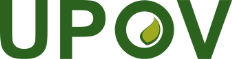 FUnion internationale pour la protection des obtentions végétalesComité administratif et juridiqueSoixante-seizième session
Genève, 30 octobre 2019CAJ/76/4Original : anglaisDate : 23 juillet 2019RéférenceNotes explicatives sur :État d’avancementUPOV/EXN/BRDDéfinition de l’obtenteur selon l’Acte de 1991 de la Convention UPOVUPOV/EXN/BRD/1 adopté en octobre 2013UPOV/EXN/CALLes conditions et limitations concernant l’autorisation de l’obtenteur à l’égard du matériel de reproduction ou de multiplication selon la Convention UPOVUPOV/EXN/CAL/1 adopté en octobre 2010UPOV/EXN/CANDéchéance de l’obtenteur selon la Convention UPOVUPOV/EXN/CAN/2 adopté en octobre 2015UPOV/EXN/EDVVariétés essentiellement dérivées selon l’Acte de 1991 de la Convention UPOVUPOV/EXN/EDV/2 adopté en avril 2017La nécessité de procéder à une révision sera examinée par le CAJ en octobre 2019UPOV/EXN/ENFDéfense des droits d’obtenteur selon la Convention UPOVUPOV/EXN/ENF/1 adopté en octobre 2009UPOV/EXN/EXCExceptions au droit d’obtenteur selon l’Acte de 1991 de la Convention UPOVUPOV/EXN/EXC/1 adopté en octobre 2009UPOV/EXN/GENGenres et espèces devant être protégés selon l’Acte de 1991 de la Convention UPOVUPOV/EXN/GEN/1 adopté en octobre 2009UPOV/EXN/HRVActes à l’égard du produit de la récolte selon l’Acte de 1991 de la Convention UPOVUPOV/EXN/HRV/1 adopté en octobre 2013UPOV/EXN/NATTraitement national selon l’Acte de 1991 de la Convention UPOVUPOV/EXN/NAT/1 adopté en octobre 2009UPOV/EXN/NOVNouveauté selon la Convention UPOVUPOV/EXN/NOV/1 adopté en octobre 2009UPOV/EXN/NULNullité du droit d’obtenteur selon la Convention UPOVUPOV/EXN/NUL/2 adopté en octobre 2015UPOV/EXN/PPMMatériel de reproduction ou de multiplication selon l’Acte de 1991 de la Convention UPOVUPOV/EXN/PPM/1 adopté en avril 2017UPOV/EXN/PRILe droit de priorité selon la Convention UPOVUPOV/EXN/PRI/1 adopté en octobre 2009UPOV/EXN/PRPLa protection provisoire selon la Convention UPOVUPOV/EXN/PRP/2 adopté en octobre 2015UPOV/EXN/VARDéfinition de la variété selon l’Acte de 1991 de la Convention UPOVUPOV/EXN/VAR/1 adopté en octobre 2010Dernière référenceDocuments INFÉtat d’avancementUPOV/INF-EXNListe des documents UPOV/INF-EXN et date de la version la plus récente de ces documentsUPOV/INF-EXN/12 adopté en novembre 2018UPOV/INF-EXN/13 Draft 1 devant être examiné par le Conseil en novembre 2019UPOV/INF/4Règlement financier et règlement d’exécution du Règlement financier de l’UPOVUPOV/INF/4/5 adopté en novembre 2018UPOV/INF/5Bulletin type de l’UPOV de la protection des obtentions végétalesUPOV/INF/5 adopté en octobre 1979UPOV/INF/5/2 Draft 2 devant être examiné par le Conseil en novembre 2019UPOV/INF/6Orientations générales en vue de la rédaction de lois fondées sur l’Acte de 1991 de la Convention UPOVUPOV/INF/6/5 adopté en avril 2017UPOV/INF/7Règlement intérieur du ConseilUPOV/INF/7 adopté en octobre 1982UPOV/INF/8Accord entre l’Organisation Mondiale de la Propriété Intellectuelle et l’Union internationale pour la protection des obtentions végétalesUPOV/INF/8 signé en novembre 1982UPOV/INF/9Accord entre l’Union internationale pour la protection des obtentions végétales et le Conseil fédéral suisse pour déterminer le statut juridique en Suisse de cette Union (Accord de siège)UPOV/INF/9 signé en novembre 1983UPOV/INF/10Audit interneUPOV/INF/10/1 adopté en octobre 2010UPOV/INF/12Notes explicatives concernant les dénominations variétales en vertu de la Convention UPOVUPOV/INF/12/5 adopté en octobre 2015UPOV/EXN/DEN/1 Draft 2 devant être examiné par le CAJ en octobre 2019UPOV/INF/13Document d’orientation concernant la procédure à suivre pour devenir membre de l’UPOVUPOV/INF/13/2 adopté en octobre 2017UPOV/INF/14Document d’orientation destiné aux membres de l’UPOV concernant la procédure à suivre pour ratifier l’Acte de 1991 de la Convention UPOV ou y adhérerUPOV/INF/14/1 adopté en octobre 2009UPOV/INF/15Document d’orientation destiné aux membres de l’UPOVUPOV/INF/15/3 adopté en mars 2015 UPOV/INF/16Logiciels échangeablesUPOV/INF/16/8 adopté en novembre 2018UPOV/INF/17Directives concernant les profils d’ADN : choix des marqueurs moléculaires et construction d’une base de données y relative (“Directives BMT”)UPOV/INF/17/1 adopté en octobre 2010UPOV/INF/18Utilisation possible des marqueurs moléculaires dans l’examen de la distinction, de l’homogénéité et de la stabilité (DHS)UPOV/INF/18/1 adopté en octobre 2011UPOV/INF/19Règles concernant l’octroi à des États et à des organisations intergouvernementales ou des organisations internationales non gouvernementales du statut d’observateur auprès des organes de l’UPOVUPOV/INF/19/1 adopté en novembre 2012UPOV/INF/20Règles concernant l’accès aux documents de l’UPOVUPOV/INF/20/1 adopté en novembre 2012UPOV/INF/21Mécanismes extrajudiciaires de règlement des litigesUPOV/INF/21/1 adopté en novembre 2012UPOV/INF/22Logiciels et équipements utilisés par les membres de l’UnionUPOV/INF/22/5 adopté en novembre 2018UPOV/INF/22/6 Draft 1 devant être examiné par le CAJ et le Conseil en novembre 2019